The Great Law of PeaceTHE ORGANIZATION OF THE CONFEDERACYTOP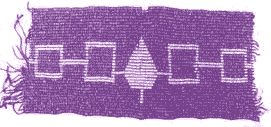 